เรียน  หัวหน้าภาควิชาวิศวกรรม..................................	ข้าพเจ้า........................................................... ตำแหน่ง .................................ภาควิชา...........................  มีความประสงค์จะสมัครขอรับทุนนักวิจัยหลังปริญญาเอก จากคณะวิศวกรรมศาสตร์ เป็นระยะเวลา........... เดือน  (อัตราจ้างเดือนละ 35,000 บาท)  ในวงเงิน .......................บาท (....................................................................)   พร้อมกันนี้ได้แนบใบสมัครและเอกสารประกอบมาด้วยแล้ว		จึงเรียนมาเพื่อโปรดพิจารณา							(ลงชื่อ).....................................................							 (...........................................................)                                                                                           		        ผู้ขอรับทุน	   						      ............../................./................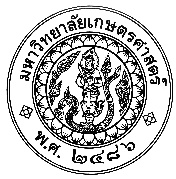 บันทึกข้อความบันทึกข้อความส่วนงาน  ภาควิชาวิศวกรรม …………………………               โทร.  ..............................................ส่วนงาน  ภาควิชาวิศวกรรม …………………………               โทร.  ..............................................ส่วนงาน  ภาควิชาวิศวกรรม …………………………               โทร.  ..............................................ที่   อว 6501…………../………………..ที่   อว 6501…………../………………..วันที่	................................................................เรื่อง  ขอสมัครรับทุนวิจัยระดับหลังปริญญาเอก เรื่อง  ขอสมัครรับทุนวิจัยระดับหลังปริญญาเอก เรื่อง  ขอสมัครรับทุนวิจัยระดับหลังปริญญาเอก  เรียน   รองคณบดีฝ่ายวิจัย               เพื่อโปรดพิจารณา(ลงชื่อ)..................................................   (..........................................................)  หัวหน้าภาควิชาวิศวกรรม................................/........../.......... เรียน   คณบดี               คณะกรรมการวิจัย ได้พิจารณาแล้วตามมติจากการเวียนขอความเห็นชอบ เมื่อวันที่........................อนุมัติไม่อนุมัติเนื่องจาก...............................................................................................................................          จึงเรียนมาเพื่อโปรดพิจารณา                          (รศ.ดร.วันชัย ยอดสุดใจ)                             รองคณบดีฝ่ายวิจัย                         ............./............../.............ความเห็นคณบดี........................................................................................................................................(รศ.ดร.พีรยุทธ์ ชาญเศรษฐิกุล)คณบดีคณะวิศวกรรมศาสตร์............/............../............